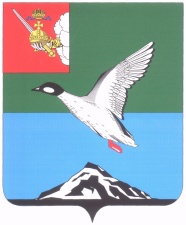 АДМИНИСТРАЦИЯ ЧЕРЕПОВЕЦКОГО МУНИЦИПАЛЬНОГО РАЙОНА П О С Т А Н О В Л Е Н И Еот 25.01.2019								             № 107г. ЧереповецОб утверждении перечня объектов теплоснабжения, водоснабжения и водоотведения, находящихся в муниципальной собственности Череповецкого муниципального района,  в отношении которых планируется заключение концессионных соглашений В соответствии с пунктом 3 статьи 4 Федерального закона от 21.07.2005 № 115-ФЗ «О концессионных соглашениях» ПОСТАНОВЛЯЮ:1. Утвердить прилагаемый перечень объектов теплоснабжения, водоснабжения и водоотведения, находящихся в муниципальной собственности Череповецкого муниципального района, в отношении которых планируется заключение концессионных соглашений.2. Признать утратившим силу постановление администрации Череповецкого муниципального района от 12.01.2018 № 20 «Об утверждении перечня объектов теплоснабжения, водоснабжения и водоотведения, находящихся в муниципальной собственности Череповецкого муниципального района,  в отношении которых планируется заключение концессионных соглашений».3. Постановление разместить на официальном сайте торгов Российской Федерации http://torgi.gov.ru, на официальном сайте Череповецкого муниципального района в информационно-телекоммуникационной сети Интернет.Руководительадминистрации района                                                                    А.С. СергушевУТВЕРЖДЕНпостановлением администрации районаот 25.01.2019№ 107ПЕРЕЧЕНЬ ОБЪЕКТОВ ТЕПЛОСНАБЖЕНИЯ, ВОДОСНАБЖЕНИЯ И ВОДООТВЕДЕНИЯ, НАХОДЯЩИХСЯ В СОБСТВЕННОСТИ ЧЕРЕПОВЕЦКОГО МУНИЦИПАЛЬНОГО РАЙОНА, В ОТНОШЕНИИ КОТОРЫХ ПЛАНИРУЕТСЯ ЗАКЛЮЧЕНИЕ КОНЦЕССИОННЫХ СОГЛАШЕНИЙ № п/пНаименование объектаМестоположение объектаАБАКАНОВСКОЕ СЕЛЬСКОЕ ПОСЕЛЕНИЕАБАКАНОВСКОЕ СЕЛЬСКОЕ ПОСЕЛЕНИЕАБАКАНОВСКОЕ СЕЛЬСКОЕ ПОСЕЛЕНИЕКанализация с. Шухободь, назначение: канализация с. Шухободь, протяженность 8100 м, год постройки 1987, кадастровый номер 35:22:0111030:408Вологодская область, Череповецкий район, Абакановский с/с, с. ШухободьКанализация, назначение: хозяйственно-бытовая канализация, протяженность 261 м, год постройки 1968, кадастровый номер 35:22:0111030:395Вологодская область, Череповецкий район, Абакановский с/с, с.Шухободь, ул.ЖуковаНежилое здание (станция биологической очистки), назначение -  нежилое здание, количество этажей, в том числе подземных этажей: 1,  общая площадь 179,2 кв. м, год постройки 1979, кадастровый номер 35:22:0111041:269Вологодская область, Череповецкий район, Абакановский с/с, с. АбакановоКанализационная насосная станция, назначение -  нежилое здание, количество этажей, в том числе подземных этажей: 2, в том числе подземных 1,  общая площадь 37,4 кв. м, год постройки 1985, кадастровый номер 35:22:0111030:364Вологодская область, Череповецкий район, Абакановский с/с, с. ШухободьАртскважина № 2, (раньше называлась скважина № 2071), назначение: артскважина № 2, глубина 67 м, год постройки 1976, кадастровый номер: 35:22:0111041:229Вологодская область, Череповецкий район, Абакановский с/с, с. АбакановоСкважина № 2517 (5), назначение: иное сооружение (скважина № 2517), глубина 40 м, год постройки 1990 г, кадастровый номер: 35:22:0111041:703Вологодская область, Череповецкий район, Абакановский с/с, с. АбакановоКанализационная насосная станция, назначение -  нежилое зданиеВологодская область, Череповецкий район, Абакановский с/с, с. ШухободьКанализационная насосная станция, назначение – нежилое зданиеВологодская область, Череповецкий район, Абакановский с/с, с. АбакановоВодопровод, назначение: водопровод с. Абаканово, протяженность 5000 м, год постройки 1979, кадастровый номер: 35:22:0111041:231Вологодская область, Череповецкий район, Абакановский с/с, с. АбакановоАртскважина № 1, глубина 72 м, назначение - артскважина № 1, год постройки 1976 кадастровый  номер: 35:22:0000000:945Вологодская область, Череповецкий район, Абакановский с/с, с. АбакановоВодопровод с. Шухободь, назначение - водопровод с. Шухободь, протяженность 16400 м, год постройки 1986, кадастровый  номер: 35:22:0111030:379Вологодская область, Череповецкий район, Абакановский с/с, с. ШухободьНежилое здание (здание насосной станции), назначение - нежилое здание, количество этажей, в том числе подземных этажей: 2, в том числе подземных 1, общая площадь 39,2 кв. м, год постройки 1984,  кадастровый  номер: 35:22:0111030:376Вологодская область, Череповецкий район, Абакановский с/с, с. ШухободьНежилое здание (здание насосной станции), назначение - нежилое здание, количество этажей, в том числе подземных этажей: 2, в том числе подземных 1, общая площадь 12,8 кв. м, год постройки 1985, кадастровый  номер: 35:22:0111030:401Вологодская область, Череповецкий район, Абакановский с/с, с. ШухободьКанализация с. Абаканово, назначение: канализация с. Абаканово, протяженность 5000 м, год постройки 1979, кадастровый  номер: 35:22:0111041:246Вологодская область, Череповецкий район, Абакановский с/с, с. АбакановоТеплосеть с. Шухободь, назначение - теплосеть с. Шухободь, протяженность 4 300 м, год постройки 1987, кадастровый  номер: 35:22:0111030:429Вологодская область, Череповецкий район, Абакановский с/с, с. ШухободьТеплосеть с. Абаканово, назначение - теплосеть с. Абаканово,  протяженность 4400 м, год постройки 1979, кадастровый  номер 35:22:0111041:222Вологодская область, Череповецкий район, Абакановский с/с, с. АбакановоМУНИЦИПАЛЬНОЕ ОБРАЗОВАНИЕ ВОСКРЕСЕНСКОЕМУНИЦИПАЛЬНОЕ ОБРАЗОВАНИЕ ВОСКРЕСЕНСКОЕМУНИЦИПАЛЬНОЕ ОБРАЗОВАНИЕ ВОСКРЕСЕНСКОЕТеплосеть, назначение: хозяйственное, протяженность 130 м, год ввода в эксплуатацию 2001, кадастровый номер 35:22:0307024:130Вологодская область, Череповецкий район, Воскресенский с/с, с. ВоскресенскоеТеплосеть, назначение - хозяйственное, протяженность 148 м, год ввода в эксплуатацию 2004, кадастровый номер 35:22:0307024:129Вологодская область, Череповецкий район, Воскресенский с/с, с. ВоскресенскоеТеплосеть, назначение: теплосеть, протяженность 2170 м, год ввода в эксплуатацию 1988, кадастровый номер 35:22:0307024:88Вологодская область, Череповецкий район, Воскресенский с/с, с. ВоскресенскоеСкважина № 2580 высотой 86 м, назначение – скважина № 2580, этажность – 1, год постройки 1985, кадастровый номер 35:22:0105022:247Вологодская область, Череповецкий район, Воскресенский с/с, д. РомановоСкважина № 28784 высотой 105 м, (раньше называлась скважина № 28734), назначение – скважина № 28784, год постройки 1971, кадастровый номер 35:22:0307024:151Вологодская область, Череповецкий район, Воскресенский с/с, с. ВоскресенскоеСкважина № 800 высотой 86 м, назначение – скважина № 800, количество этажей, в том числе подземных этажей: 1, год постройки 1976, кадастровый номер 35:22:0105022:235Вологодская область, Череповецкий район, Воскресенский с/с, д. РомановоСкважина № 1849 высотой 86 м, назначение – скважина №1849, количество этажей, в том числе подземных этажей: 1, год постройки 1980, кадастровый номер 35:22:0105022:262Вологодская область, Череповецкий район, Воскресенский с/с, д. РомановоСкважина № 3607 высотой 97 м, назначение – скважина № 3607, количество этажей, в том числе подземных этажей: 1, год постройки 1991, кадастровый номер 35:22:0307024:140Вологодская область, Череповецкий район, Воскресенский с/с, с. ВоскресенскоеВодопровод, назначение: водопровод, протяженность 1800 м, год постройки 1980,  кадастровый номер 35:22:0105022:252Вологодская область, Череповецкий район, Воскресенский с/с, д. РомановоВодопровод, назначение: хозяйственное, протяженность 4595 м, год постройки 1984, кадастровый номер 35:22:0307024:69Вологодская область, Череповецкий район, Воскресенский с/с, с. ВоскресенскоеВодонапорная башня, назначение – нежилое, количество этажей, в том числе подземных этажей: 1, высота 26 м, год постройки 1988, кадастровый номер 35:22:0307024:174Вологодская область, Череповецкий район, Воскресенский с/с, с. ВоскресенскоеВодонапорная башня, назначение: сооружения коммунального хозяйства,  высота 10 м, год постройки 1990 года, кадастровый номер 35:22:0102006:163Вологодская область, Череповецкий район, Ивановский  с/с, с. ИвановскоеВодонапорная башня, назначение - водонапорная башня, количество этажей, в том числе подземных этажей: 1, общая площадь 13,1 кв. м, год постройки 1955, кадастровый номер 35:22:0105022:244Вологодская область, Череповецкий район, Воскресенский с/с, д. РомановоСкважина № 3266 назначение: скважина № 3266, высотой 75 м, год постройки 1988,  кадастровый номер 35:22:0102006:106Вологодская область, Череповецкий район, Ивановский с/с, с. ИвановскоеСкважина № 3207 высотой 75 м, назначение – скважина № 3207,год постройки 1986,  кадастровый номер 35:22:0102006:81Вологодская область, Череповецкий район, Ивановский с/с, с. ИвановскоеСтанция второго подъема, площадь 61 кв. м, назначение – нежилое здание, количество этажей, в том числе подземных этажей: 1, год постройки 1987, кадастровый номер 35:22:0102006:69Вологодская область, Череповецкий район, Ивановский с/с, с. ИвановскоеВодопровод, назначение: хозяйственное, протяженность 3500 м, год постройки 1985, кадастровый номер 35:22:0102006:71Вологодская область, Череповецкий район, Ивановский с/с, с. ИвановскоеСтанция обезжелезнивания воды, площадь 23 кв. м, назначение – нежилое здание, количество этажей, в том числе подземных этажей: 1, год постройки 1987, кадастровый номер 35:22:0102006:74Вологодская область, Череповецкий район, Ивановский с/с, с. ИвановскоеСтанция обезжелезивания подземных вод и соответствующих инженерных сетей; производительность станции по очищенной воде – не менее 12м3/час; исполнение – модульное – вагончик габаритными размерами не менее 9х3х2,4м, оборудованный электрическим отоплением и вентиляцией; 2012 года постройкиВологодская область, Череповецкий район, Воскресенский с/с, с. ВоскресенскоеКанализация, назначение: канализация, протяженность 2727 м, год постройки 1984, кадастровый номер 35:22:0307024:52Вологодская область, Череповецкий район, Воскресенский с/с, с. ВоскресенскоеКанализационные очистительные сооружения, площадь 114 кв. м, назначение – нежилое здание, количество этажей, в том числе подземных этажей: 3, в том числе подземных 1,  год постройки 1981,  кадастровый номер 35:22:0105019:167Вологодская область, Череповецкий район, Воскресенский с/с, с. ВоскресенскоеКанализация, назначение: канализация, протяженность 749 м, год постройки 1980, кадастровый номер 35:22:0105022:253Вологодская область, Череповецкий район, Воскресенский с/с, д. РомановоКанализационный септик, площадь 18 кв. м, назначение – нежилое здание, количество этажей, в том числе подземных этажей: 1, год постройки 1970, кадастровый номер 35:22:0105022:261Вологодская область, Череповецкий район, Воскресенский с/с, в районе д. РомановоКанализационная насосная станция, площадь 10,2 кв. м, назначение – нежилое здание, количество этажей, в том числе подземных этажей: 2, в том числе подземных 1, год постройки 1987,  кадастровый номер 35:22:0102006:96Вологодская область, Череповецкий район, Ивановский с/с, с. ИвановскоеКанализационные очистительные сооружения, площадь 83,2 кв. м, назначение – нежилое здание, количество этажей, в том числе подземных этажей: 1, год постройки 1987, кадастровый номер 35:22:0102006:105Вологодская область, Череповецкий район, Ивановский с/с, с. ИвановскоеКанализация, назначение: хозяйственное, протяженность 3100 м, год постройки 1987, кадастровый номер 35:22:0102006:70Вологодская область, Череповецкий район, Ивановский с/с, с. ИвановскоеВодопровод, назначение: водопровод, протяженность 2100 м, год постройки 1974,  кадастровый номер 35:22:0101017:205Вологодская область, Череповецкий район, Дмитриевский с/с, д. ПоповкаВодонапорная башня, количество этажей, в том числе подземных этажей: 1, в том числе подземных 0, назначение: промышленное, высота  17 м, год постройки 1954, кадастровый номер 35:22:0101017:201Вологодская область, Череповецкий район, Дмитриевский с/с, д. ПоповкаВодонапорная башня, количество этажей, в том числе подземных этажей: 1, в том числе подземных 0, назначение: промышленное, высота  18 м, год постройки 1979, кадастровый номер 35:22:0101017:202Вологодская область, Череповецкий район, Дмитриевский с/с, д. ПоповкаАртскважина № 2418 (водонапорная башня), количество этажей, в том числе подземных этажей: 1, в том числе подземных 0, назначение: промышленное, высота  78 м, год постройки 1978, кадастровый номер 35:22:0101017:200Вологодская область, Череповецкий район, Дмитриевский с/с, д. ПоповкаИРДОМАТСКОЕ СЕЛЬСКОЕ ПОСЕЛЕНИЕИРДОМАТСКОЕ СЕЛЬСКОЕ ПОСЕЛЕНИЕИРДОМАТСКОЕ СЕЛЬСКОЕ ПОСЕЛЕНИЕТеплосеть, назначение: теплосеть, протяженность 6670 м, год постройки 1985, кадастровый номер 35:22:0302005:1594Вологодская область, Череповецкий район, Ирдоматский с/с, д. ИрдоматкаНежилое здание (здание тепловой насосной станции), назначение: нежилое здание, Количество этажей, в том числе подземных этажей: 1, общая площадь 49,4 кв. м, год постройки 1985, кадастровый номер 35:22:0302005:1481Вологодская область, Череповецкий район, Ирдоматский с/с, д. ИрдоматкаКЛИМОВСКОЕ СЕЛЬСКОЕ ПОСЕЛЕНИЕКЛИМОВСКОЕ СЕЛЬСКОЕ ПОСЕЛЕНИЕКЛИМОВСКОЕ СЕЛЬСКОЕ ПОСЕЛЕНИЕКанализация, протяженность 268 м, назначение: -, год постройки 1985, кадастровый номер 35:22:0000000:1258Вологодская область, Череповецкий район, Климовский с/с, д. Климовское, у очистных сооруженийЗдание канализационной насосной станции, назначение: нежилое здание , количество этажей, в том числе подземных этажей: 2, в том числе подземных 1, общая площадь 68,9 кв.м, год постройки 1990, кадастровый номер 35:22:0106026:694Вологодская область, Череповецкий район, Климовский с/с, район д. КлимовскоеВодопровод, протяженность 1146 м, назначение: -, год постройки 1965, кадастровый номер 35:22:0000000:1261Вологодская область, Череповецкий район, Климовский с/с, район д Климовское, от водозабора к очистным сооружениямВодопровод, протяженность 1171 м, назначение: -, год постройки 1965,  кадастровый номер 35:22:0000000:1262Вологодская область, Череповецкий район, Климовский с/с, район д. Климовское, от водозабора к очистным сооружениямСооружение – отстойник двухъярусный, назначение: нежилое, общая площадь 220 кв. м, год постройки 1967, кадастровый номер 35:22:0000000:1495Вологодская область, Череповецкий район, Климовский с/с, район д. КлимовскоеСооружение – блок емкостей КОС, назначение: нежилое, общая площадь 529 кв. м, кадастровый номер 35:22:0106026:569Вологодская область, Череповецкий район, Климовский с/с, район д. КлимовскоеПроизводственно-вспомогательное здание с электролизной установкой ЭН-25, назначение: нежилое здание, количество этажей, в том числе подземных этажей: 1, в том числе подземных 0, общая площадь 144,3 кв. м, кадастровый номер 35:22:0106026:479Вологодская область, Череповецкий район, Климовский с/с, район д. КлимовскоеСтанция биологической очистки, назначение: нежилое здание, количество этажей, в том числе подземных этажей: 2, в том числе подземных 0, площадь 804,4 кв. м, кадастровый номер 35:22:0106002:871Вологодская область, Череповецкий район, Климовский с/с, район д. КлимовскоеСооружение – блок резервуаров, назначение: нежилое, площадь 112 кв. м, год постройки 1983, кадастровый номер 35:22:0106026:571Вологодская область, Череповецкий район, Климовский с/с, район д. КлимовскоеЗдание канализационно - насосной станции к малоэтажкам, назначение: нежилое здание, количество этажей, в том числе подземных этажей: 2, в том числе подземных 1, общая площадь 13,3 кв. м, кадастровый номер 35:22:0106002:903Вологодская область, Череповецкий район, Климовский с/с, д. КлимовскоеМеталлическая емкость, назначение: нежилое, общая площадь 5,7 кв. м,  год постройки 1991, кадастровый номер 35:22:0106026:570Вологодская область, Череповецкий район, Климовский с/с, д. КлимовскоеЕмкость под стоки, назначение: нежилое сооружение, общая площадь 220 кв. м, год постройки 1991, кадастровый номер 35:22:0106026:568Вологодская область, Череповецкий район, Климовский с/с, в районе д. КлимовскоеКанализация д. Климовское, назначение: промышленное, протяженность 2670 м, год постройки 1986, кадастровый номер 35:22:0106002:1021Вологодская область, Череповецкий район, Климовский с/с, д. КлимовскоеСтанция очистки воды, назначение: нежилое здание количество этажей, в том числе подземных этажей: 2, в том числе подземных 1,  площадь 1144,7 кв. м, год постройки 1983,  кадастровый номер   35:22:0106002:880Вологодская область, Череповецкий район, Климовский с/с, район деревни КлимовскоеЗемляная плотина протяженность 249 м, назначение: земляная плотина, год постройки 1987,  кадастровый номер 35:22:0106002:904Вологодская область, Череповецкий район, Климовский с/с, район д. КлимовскоеПлотина с водозабором, протяженность: 27 м, назначение: плотина с водозабором, год постройки 1991, кадастровый номер 35:22:0106002:879Вологодская область, Череповецкий район, Климовский с/с, район д. КлимовскоеНасосная станция, назначение: нежилое здание количество этажей, в том числе подземных этажей: 1, в том числе подземных 0,  площадь 27,3 кв. м, год постройки 1966,  кадастровый номер 35:22:0106002:901Вологодская область, Череповецкий район, Климовский с/с, район д. КлимовскоеНасосная станция, назначение: нежилое здание, количество этажей, в том числе подземных этажей: 1, площадь 65,0 кв. м, год постройки 1966,  кадастровый номер 35:22:0106002:1041Вологодская область, Череповецкий район, Климовский с/с, район д. КлимовскоеСооружение - водопровод д. Климовское, протяженность 4600 м, назначение: промышленное, год постройки 1990,  кадастровый номер 35:22:0106002:873Вологодская область, Череповецкий район, Климовский с/с, д. КлимовскоеВодонапорная башня, назначение: водонапорная башня, общая площадь 3,1 кв. м, год постройки 1980, кадастровый номер 35:22:0105019:166Вологодская область, Череповецкий район, Климовский с/с, д. ВасильевскоеВодопровод д. Васильевское, назначение: промышленное, протяженность 1310 м, год постройки 1986, кадастровый номер 35:22:0105019:155Вологодская область, Череповецкий район, Климовский с/с, д. ВасильевскоеСкважина № 2550, назначение: скважина №2550, глубина 76 м, количество этажей, в том числе подземных этажей: 1,  год постройки 1980, кадастровый номер 35:22:0105019:154Вологодская область, Череповецкий район, Климовский с/с, д. ВасильевскоеСЕЛЬСКОЕ ПОСЕЛЕНИЕ УЛОМСКОЕ СЕЛЬСКОЕ ПОСЕЛЕНИЕ УЛОМСКОЕ СЕЛЬСКОЕ ПОСЕЛЕНИЕ УЛОМСКОЕ Здание (строение) (хлораторная), назначение: нежилое здание, Количество этажей, в том числе подземных этажей: 2, общая площадь 90,9 кв. м, год постройки 1978,  кадастровый номер 35:22:0206013:203Вологодская область, Череповецкий район, Коротовский с/с, д. КоротовоНасосная станция второго подъема, назначение: нежилое здание, количество этажей, в том числе подземных этажей: 1, общая площадь 445,2 кв. м, год постройки 1978, кадастровый номер 35:22:0206013:260Вологодская область, Череповецкий район, Коротовский с/с, д. КоротовоНежилое здание (насосная станция первого подъема), назначение: нежилое здание, Количество этажей, в том числе подземных этажей: 1, общая площадь 27,1 кв. м, год постройки 1978, кадастровый номер 35:22:0206013:191Вологодская область, Череповецкий район, Коротовский с/с, д. КоротовоКанализационная насосная станция, назначение: нежилое здание, количество этажей, в том числе подземных этажей: 2, в том числе подземных 1, площадь 20,0 кв. м, год постройки 1979,  кадастровый номер 35:22:0206013:235Вологодская область, Череповецкий район, Коротовский с/с, д. КоротовоКанализационная насосная станция, назначение: нежилое здание, Количество этажей, в том числе подземных этажей: 2, в том числе подземных 1, площадь 23,4 кв. м, год постройки 1979,  кадастровый номер 35:22:0206013:179Вологодская область, Череповецкий район, Коротовский с/с, д. КоротовоСтанция биологической очистки, назначение: нежилое здание, количество этажей, в том числе подземных этажей: 1, общая площадь 92,3 кв. м, год постройки 1986,  кадастровый номер 35:22:0206013:244Вологодская область, Череповецкий район, Коротовский с/с, д. КоротовоКанализация, назначение: канализация, протяженность 6000 м, год постройки 1978,  кадастровый номер 35:22:0206012:88Вологодская область, Череповецкий район, Коротовский с/с, д. КоротовоЗдание канализационной насосной станции амбулатории, назначение: нежилое здание, количество этажей, в том числе подземных этажей: 1, площадь 13,8 кв. м, год постройки 2008,  кадастровый номер 35:22:0206012:83Вологодская область, Череповецкий район, Коротовский с/с, д. Коротово, ул. Клубная, д. 5Канализация напорная, назначение - промышленное, протяженность 297м, год постройки 2008, кадастровый номер 35:22:0206012:81Вологодская область, Череповецкий район, Коротовский с/с, д. Коротово, ул. Клубная, д. 5Канализация внутриплощадочная, назначение - промышленное, протяженность 261 м, год постройки 2008, кадастровый номер 35:22:0206012:84Вологодская область, Череповецкий район, Коротовский с/с, д. Коротово, ул. Клубная, д. 5Ливневая канализация, назначение - промышленное, протяженность 58 м, год постройки 2008, кадастровый номер 35:22:0206012:80Вологодская область, Череповецкий район, Коротовский с/с, д. Коротово, ул. Клубная, д. 5Водопровод, назначение: промышленное, протяженность 145  м, год постройки 2006,  кадастровый номер 35:22:0206012:82Вологодская область, Череповецкий район, Коротовский с/с, д. Коротово, ул. Клубная, д.5Водопровод, назначение - производственный, протяженность 7000 м, год постройки 1978, кадастровый номер 35:22:0206012:89Вологодская область, Череповецкий район, Коротовский с/с, д. КоротовоКанализация, назначение - канализация, протяженность 110 м, кадастровый номер 35:22:0206013:252Вологодская область, Череповецкий район, Коротовский с/с, д. КоротовоВодопровод, назначение водопровод, протяженность 95 м, кадастровый номер 35:22:0206013:240Вологодская область, Череповецкий район, Коротовский с/с, д. КоротовоТеплосеть, назначение: теплосеть, протяженность 4100 м, год постройки 1978,  кадастровый номер 35:22:0206012:87Вологодская область, Череповецкий район, Коротовский с/с, д. КоротовоТеплосеть, назначение: промышленное, протяженность 254 м, год постройки 2008,  кадастровый номер 35:22:0206012:78Вологодская область, Череповецкий район, Коротовский с/с, д. Коротово, ул. Клубная, д. 5МАЛЕЧКИНСКОЕ СЕЛЬСКОЕ ПОСЕЛЕНИЕМАЛЕЧКИНСКОЕ СЕЛЬСКОЕ ПОСЕЛЕНИЕМАЛЕЧКИНСКОЕ СЕЛЬСКОЕ ПОСЕЛЕНИЕНасосная 2 подъема вод; назначение: нежилое здание, количество этажей, в том числе подземных этажей: 2, в том числе подземных 1,   площадь 74,6 кв. м, год постройки 1970,  кадастровый номер 35:22:0111025:970Вологодская область, Череповецкий район, Малечкинский с/с, пос. МалечкиноВодопровод п. Малечкино, назначение: промышленное, протяженность 12400 м, год постройки 1969,  кадастровый номер 35:22:0111025:1036Вологодская область, Череповецкий район, Малечкинский с/с, пос. МалечкиноВодовод Ясная Поляна – Малечкино, назначение: нежилое, протяженность 7779,5 м, кадастровый номер 35:22:0000000:1564Вологодская область, Череповецкий район, Тоншаловский с/с, - Малечкинский с/с, д. Ясная Поляна – п. МалечкиноКанализационная очистная станция,  назначение: нежилое здание, количество этажей, в том числе подземных этажей: 1, в том числе подземных 0,  площадь 463,3 кв. м, год постройки 1973,  кадастровый номер 35:22:0111025:969Вологодская область, Череповецкий район, Малечкинский с/с, пос. МалечкиноЗдание компрессорной, назначение: нежилое здание, количество этажей, в том числе подземных этажей: 1, общая площадь 52,8 кв. м, год постройки 1973, кадастровый номер 35:22:0111025:2154Вологодская область, Череповецкий район, Малечкинский с/с, пос. МалечкиноКанализационная насосная станция № 1, назначение: нежилое здание, количество этажей, в том числе подземных этажей: 2, в том числе подземных 1, площадь 35,4 кв. м, год постройки 1973,  кадастровый номер 35:22:0111025:967Вологодская область, Череповецкий район, Малечкинский с/с, пос. МалечкиноКанализация п. Малечкино, назначение: промышленное, протяженность 12900 м, год постройки 1973, кадастровый номер 35:22:0111025:1035Вологодская область, Череповецкий район, Малечкинский с/с, пос. МалечкиноМУНИЦИПАЛЬНОЕ ОБРАЗОВАНИЕ МЯКСИНСКОЕМУНИЦИПАЛЬНОЕ ОБРАЗОВАНИЕ МЯКСИНСКОЕМУНИЦИПАЛЬНОЕ ОБРАЗОВАНИЕ МЯКСИНСКОЕЗдание газовой котельной, назначение: нежилое здание, количество этажей, в том числе подземных этажей: 1, в том числе подземных 0, площадь 22,4 кв. м, год постройки 2010,  кадастровый номер 35:22:0311001:147Вологодская область, Череповецкий район, Мяксинский с/с, с. Мякса, ул. Пушкинская- Здание модульной газовой котельной, назначение: нежилое здание, количество этажей, в том числе подземных этажей: 1, площадь 100,1 кв. м, год постройки 2003,  кадастровый номер 35:22:0311001:195Вологодская область, Череповецкий район, Мяксинский с/с, с. Мякса, ул. Батюшкова.Сооружение – теплосеть, назначение: нежилое, протяженность 2500 м, кадастровый номер 35:22:0000000:1496Вологодская область, Череповецкий район, Мяксинский с/с, с. МяксаКанализационная насосная станция, назначение: нежилое здание, количество этажей, в том числе подземных этажей: 2, в том числе подземных 1, общая площадь 17,2 кв. м, год постройки 1985,  кадастровый номер 35:22:0311001:219Вологодская область, Череповецкий район, Мяксинский с/с, с. Мякса, ул. БатюшковаКанализация, назначение: канализация, протяженность 5700 м,  год постройки 1985,  кадастровый номер 35:22:0311001:245Вологодская область, Череповецкий район, Мяксинский с/с, с. МяксаСтанция биологической очистки, назначение: нежилое здание, количество этажей, в том числе подземных этажей: 1, общая площадь 89,9 кв. м, год постройки 1986,  кадастровый номер 35:22:0311002:179Вологодская область, Череповецкий район, Мяксинский с/с, с. МяксаЗдание башни, назначение: нежилое здание, площадь: 2,8 кв. м, количество этажей, в том числе подземных этажей: 1, год постройки 1983,  кадастровый номер 35:22:0311002:178Вологодская область, Череповецкий район, Мяксинский с/с, с. Мякса,Артскважина № 1, назначение: артскважина № 1, глубина 100 м, год постройки 1964, кадастровый номер 35:22:0311002:177Вологодская область, Череповецкий район, Мяксинский с/с, с. МяксаАртскважина № 2, назначение: артскважина № 2, глубина 100 м, год постройки 1975, кадастровый номер 35:22:0311002:176Вологодская область, Череповецкий район, Мяксинский с/с, с. МяксаВодопровод, назначение: производственное, протяженность  4700 м, год постройки 1985,  кадастровый номер 35:22:0311001:246Вологодская область, Череповецкий район, Мяксинский с/с, с. МяксаАртскважина № 3360, назначение: промышленное, глубина 61 м, год постройки 1989, кадастровый номер 35:22:0307041:139Вологодская область, Череповецкий район, Ильинский с/с, д. МузгаВодонапорная башня, назначение: сооружение коммунального хозяйства,  высота 10 м, год постройки 1990, кадастровый номер 35:22:0308025:632Вологодская область, Череповецкий район, Ильинский с/с, д. МузгаАртскважина № 1118, назначение: артскважина № 1118, глубина 80 м, год постройки 1973, кадастровый номер 35:22:0308024:535Вологодская область, Череповецкий район, Щетинский с/с, с. ЩетинскоеВодонапорная башня, назначение: сооружение коммунального хозяйства,  высота 10 м, год постройки 1990, кадастровый номер 35:22:0308024:799Вологодская область, Череповецкий район, Щетинский с/с, с. ЩетинскоеВодопровод д. Музга, назначение: нежилое,  протяженность 1600 м, год постройки 1989, кадастровый номер 35:22:0307041:150Вологодская область, Череповецкий район, д. МузгаВодопровод  с. Щетинское, назначение: нежилое,  протяженность 3500 м, кадастровый номер 35:22:0308024:725Вологодская область, Череповецкий район Щетинский с/с, с. ЩетинскоеНЕЛАЗСКОЕ СЕЛЬСКОЕ ПОСЕЛЕНИЕНЕЛАЗСКОЕ СЕЛЬСКОЕ ПОСЕЛЕНИЕНЕЛАЗСКОЕ СЕЛЬСКОЕ ПОСЕЛЕНИЕПовысительная насосная станция (водяная)Вологодская область, Череповецкий район, Нелазский с/с, д. ШулмаВодопровод, назначение: водопровод, протяженность  1315 м, год постройки 2012,  кадастровый номер 35:22:0000000:1293Вологодская область, Череповецкий район, Нелазский с/с, с. НелазскоеСУДСКОЕ СЕЛЬСКОЕ ПОСЕЛЕНИЕСУДСКОЕ СЕЛЬСКОЕ ПОСЕЛЕНИЕСУДСКОЕ СЕЛЬСКОЕ ПОСЕЛЕНИЕЭстакада под деаэраторы, назначение: нежилое, площадь 79,9 кв. м, год постройки 1981,  кадастровый номер 35:22:0209002:361Череповецкий район, Судский с/с, п. Суда, ул. Гагарина, д. 15вТепловая сеть, назначение: сооружения коммунального хозяйства,  протяженность 34 м, год постройки 2017, кадастровый номер 35:22:0209001:3007Вологодская область, Череповецкий район, Судское сельское поселение, п. СудаКанализация бытовая, назначение: сооружение канализации,  протяженность 126 м, год постройки 2017, кадастровый номер 35:22:0209001:3006Вологодская область, Череповецкий район, Судское сельское поселение, п. СудаВодопровод, назначение: сооружения коммунального хозяйства,  протяженность 53 м, год постройки 2017, кадастровый номер 35:22:0209001:3008Вологодская область, Череповецкий район, Судское сельское поселение, п. СудаВодовод от очистных сооружений объединения «Аммофос» до п. Суда, назначение: водовод, протяженность 10890 м, 1990 года постройки, кадастровый номер 35:22:0000000:528Вологодская область, г. Череповец, Череповецкий район (Нелазский с/с, Судский с/с)Водоочистная установка «Струя-400» с насосной станцией 2 подъема, назначение: нежилое здание, количество этажей, в том числе подземных этажей:  1, площадь 146,5 кв. м, год постройки 1981, кадастровый номер 35:22:0209001:1397Вологодская область, Череповецкий район, Судский с/с, пос. Суда, ул. Сазонова, д. 2БВодоочистная установка «Струя-400», назначение: нежилое здание, количество этажей, в том числе подземных этажей: 1-этажный, общая площадь 186,9 кв. м, год постройки 1989, кадастровый номер 35:22:0209002:300Вологодская область, Череповецкий район, Судский с/с, пос. Суда, ул. ЗеленаяВодопровод, назначение: водопровод, протяженность 6100 м, год постройки 1980, кадастровый номер 35:22:0209002:353Вологодская область, Череповецкий район, Судский с/с, пос. Суда, ул. СазоноваВодопровод, назначение: водопровод, протяженность 1574 м, год постройки 1980,  кадастровый номер 35:22:0209002:324Вологодская область, Череповецкий район, Судский с/с, пос. СудаВодопровод, назначение: водопровод, протяженность 2385 м, год постройки 1989, кадастровый номер 35:22:0209002:338Вологодская область, Череповецкий район, Судский с/с, пос. Суда, ул. ЗеленаяВодопровод к Струя-400, назначение: водопровод, протяженность 3802 м, год постройки 1986, кадастровый номер 35:22:0209002:297Вологодская область, Череповецкий район, Судский с/с, пос. Суда, ул. ГагаринаКанализация, назначение: канализация, протяженность 3982 м, год постройки 1981, кадастровый номер 35:22:0209002:291Вологодская область, Череповецкий район, Судский с/с, пос. Суда, ул. СазоноваОчистные сооружения, назначение: нежилое здание, количество этажей, в том числе подземных этажей: 1-этажный, общая площадь 91,9 кв. м, год постройки 1989, кадастровый номер 35:22:0209002:321Вологодская область, Череповецкий район, Судский с/с, пос. Суда, ул. СазоноваКанализация, назначение: канализация, протяженность 2372 м, год постройки 1991, кадастровый номер 35:22:0209002:380Вологодская область, Череповецкий район, Судский с/с, пос. Суда, пер. ЗеленыйКанализация, назначение: канализация, протяженность 4363 м, год постройки 1986, кадастровый номер 35:22:0209002:286Вологодская область, Череповецкий район, Судский с/с, пос. Суда, ул. ГагаринаКанализационно-насосная станция, назначение: нежилое здание, количество этажей, в том числе подземных этажей: 1-этажный, площадь 5,3 кв. м, год постройки 1986, кадастровый номер 35:22:0209002:335Вологодская область, Череповецкий район, Судский с/с, пос. Суда, ул. ГагаринаКанализационно-насосная станция, назначение: нежилое здание, количество этажей, в том числе подземных этажей: 1-этажный, общая площадь 18,1 кв. м, год постройки 1986, кадастровый номер 35:22:0209002:269Вологодская область, Череповецкий район, Судский с/с, пос. Суда, ул. ГагаринаОчистные сооружения, назначение: нежилое здание, количество этажей, в том числе подземных этажей: 1-этажный, площадь 91,4 кв. м, год постройки 1986, кадастровый номер 35:22:0209002:287Вологодская область, Череповецкий район, Судский с/с, пос. Суда, ул. ГагаринаФильтры очистки, назначение: нежилое здание, количество этажей, в том числе подземных этажей: 1-этажный, общая площадь 43,7 кв. м, год постройки 1991, кадастровый номер 35:22:0209002:310Вологодская область, Череповецкий район, Судский с/с, пос. Суда, ул. ГагаринаКанализационно - насосная станция, назначение: нежилое здание, количество этажей, в том числе подземных этажей: 1-этажный, общая площадь 11,7 кв. м, год постройки 1989, кадастровый номер 35:22:0209002:279Вологодская область, Череповецкий район, Судский с/с, пос. Суда, ул. Сазонова (школьная)Канализационно-насосная станция, назначение: нежилое здание, количество этажей, в том числе подземных этажей: 1-этажный, общая площадь 15,5 кв. м, год постройки 1989, кадастровый номер 35:22:0209002:320Вологодская область, Череповецкий район, Судский с/с, пос. Суда, ул. Сазонова (банная)Канализационно -насосная станция, назначение: нежилое здание, количество этажей, в том числе подземных этажей: 1-этажный, общая площадь 31,1 кв. м, год постройки 1991, кадастровый номер 35:22:0209002:349Вологодская область, Череповецкий район, Судский с/с, пос. Суда, пер. ЗеленыйЗдание очистных сооружений, назначение: нежилое здание, количество этажей, в том числе подземных этажей: 1-этажный, общая площадь 94,8 кв. м, год постройки 1991, кадастровый номер 35:22:0209002:273Вологодская область, Череповецкий район, Судский с/с, пос. Суда, пер. ЗеленыйЗдание фильтров доочистки, назначение: нежилое здание, количество этажей, в том числе подземных этажей: 1-этажный, общая площадь 23,4 кв. м, год постройки 1991, кадастровый номер 35:22:0209002:348Вологодская область, Череповецкий район, Судский с/с, пос. Суда, пер. ЗеленыйКНС по ул. ВологодскаяВологодская область, Череповецкий район, Судский с/с, п. СудаТОНШАЛОВСКОЕ СЕЛЬСКОЕ ПОСЕЛЕНИЕТОНШАЛОВСКОЕ СЕЛЬСКОЕ ПОСЕЛЕНИЕТОНШАЛОВСКОЕ СЕЛЬСКОЕ ПОСЕЛЕНИЕСеть горячего водоснабжения, протяженность 1034 м, год постройки 1988,  кадастровый номер 35:22:0112014:1573Вологодская область, Череповецкий район, Тоншаловский с/с, п. ТоншаловоТеплосеть д. Ясная Поляна, год постройки 1978, протяженность 2300 м, кадастровый номер 35:22:0113009:299Вологодская область, Череповецкий район, Тоншаловский с/с, д. Ясная ПолянаТеплотрасса от котельной ПМК- 2, протяженностью 289 м,  год постройки 1985, кадастровый номер 35:22:0112014:693Вологодская область, Череповецкий район, Тоншаловский с/с, пос. ТоншаловоКанализация, назначение: канализация,  протяженность 7300 м, год постройки 1973, кадастровый номер 35:22:0112014:667Вологодская область, Череповецкий район, Тоншаловский с/с, п. ТоншаловоЗдание канализационной насосной станции № 35 1 очередь, общая площадь 23,3 кв. м, год постройки 1971,  кадастровый номер 35:22:0112014:648Вологодская область, Череповецкий район, Тоншаловский с/с, п. ТоншаловоЗдание (строение) канализационной насосной станции № 1 2 очередь, назначение: нежилое здание, количество этажей, в том числе подземных этажей: 2, площадь 65 кв. м, год постройки 1988, кадастровый номер 35:22:0112014:701Вологодская область, Череповецкий район, Тоншаловский с/с, п. ТоншаловоКанализационная насосная станция, назначение: нежилое здание, количество этажей 3, в том числе подземных этажей: 1, общая площадь 133,6 кв. м, кадастровый номер 35:22:0112014:672Вологодская область, Череповецкий район, Тоншаловский с/с, п. ТоншаловоВодопровод п. Тоншалово, назначение: водопровод п. Тоншалово, протяженность 6000 м, год постройки 1973, кадастровый номер 35:22:0112014:649Вологодская область, Череповецкий район, Тоншаловский с/с, п. ТоншаловоПовысительная насосная станция), назначение: нежилое здание, количество этажей, в том числе подземных этажей: 1-этажный, площадь 52,3 кв. м, кадастровый номер: 35:22:0112014:1367Вологодская область, Череповецкий район, Тоншаловский с/с, п. ТоншаловоСооружения водозаборные (резервуар), год постройки 1978,  объем 500 куб.м, кадастровый номер: 35:22:0112014:1370Вологодская область, Череповецкий район, Тоншаловский с/с, п. ТоншаловоСооружения водозаборные ((2 резервуара по 250 куб. м.)), год постройки 1978, объем 500 куб.м, кадастровый номер: 35:22:0112014:1371Вологодская область, Череповецкий район, Тоншаловский с/с, п. ТоншаловоИловые площадки 1 очередь (3 площадки), назначение: иловые площадки, площадь застройки – 828 кв. м, площадь 779,1 кв. м, глубина – 1 м, год постройки 1973, кадастровый номер 35:22:0112014:656Вологодская область, Череповецкий район, Тоншаловский с/с, п. ТоншаловоКомпактные установки 1 очередь, (КУ 700), назначение: компактные установки 1 очередь, общая площадь 405,7 кв. м, год постройки 1971, кадастровый номер 35:22:0112014:690Вологодская область, Череповецкий район, Тоншаловский с/с, п. ТоншаловоКомпактные установки 2 очередь, (КУ 700), назначение: компактные установки 2 очередь, общая площадь 304,3 кв. м, год постройки 1988, кадастровый номер 35:22:0112014:679Вологодская область, Череповецкий район, Тоншаловский с/с, п. ТоншаловоИловая площадка, (1 площадка), назначение: иловая площадка, общая площадь 255,1 кв. м, год постройки 1988, кадастровый номер 35:22:0112014:678Вологодская область, Череповецкий район, Тоншаловский с/с, п. ТоншаловоМашинный зал, назначение: нежилое здание, количество этажей, в том числе подземных этажей: 1-этажный, 1 очередь, площадь 35,1 кв. м, год постройки 1971, кадастровый номер 35:22:0112014:686Вологодская область, Череповецкий район, Тоншаловский с/с, п. ТоншаловоЗдание (строение) канализационной насосной станции № 8 2 очередь, назначение: нежилое здание, количество этажей, в том числе подземных этажей: 2-этажный, общая площадь 23,9 кв. м, год постройки 1988, кадастровый номер 35:22:0112014:666Вологодская область, Череповецкий район, Тоншаловский с/с, п. ТоншаловоЗдание фильтровой и производственной вспомогательных помещений, назначение: нежилое здание, 2 очередь, количество этажей, в том числе подземных этажей: 1-этажный, общая площадь 162,9 кв. м, год постройки 1988, кадастровый номер 35:22:0112014:703Вологодская область, Череповецкий район, Тоншаловский с/с, п. ТоншаловоКанализационная насосная станция № 31, назначение: нежилое здание, 1 очередь,  количество этажей 3, в том числе подземных этажей: 1, площадь 131,4 кв. м, год постройки 1971, кадастровый номер 35:22:0112014:673Вологодская область, Череповецкий район, Тоншаловский с/с, п. ТоншаловоЛаборатория, тамбур, назначение: нежилое здание, год постройки 1971, площадь 78,9 кв. м, кадастровый номер: 35:22:0112014:655 (находится на территории очистных с установленной внутри гипохлоридной установкой для обеззараживания сточных вод на КОС ЭН-25М)Вологодская область, Череповецкий район, Тоншаловский с/с, п. Тоншалово(находится на территории очистных)МУНИЦИПАЛЬНОЕ ОБРАЗОВАНИЕ ЮГСКОЕМУНИЦИПАЛЬНОЕ ОБРАЗОВАНИЕ ЮГСКОЕМУНИЦИПАЛЬНОЕ ОБРАЗОВАНИЕ ЮГСКОЕВодопровод, назначение: водопровод, протяженность 2300 м, год постройки 1977, кадастровый номер 35:22:0304037:276Вологодская область, Череповецкий район, Батранский с/с, д. БатранРезервуар чистой воды, назначение: сооружения коммунального хозяйства, объем 200 куб. м, год постройки 1987, кадастровый номер 35:22:0310004:602Вологодская область, Череповецкий район, Домозеровский с/с, д. Новое ДомозеровоЗдание, назначение: нежилое здание, количество этажей, в том числе подземных этажей: 2- этажный (подземных этажей – 1) площадь 53 кв. м, год постройки 1987, кадастровый номер 35:22:0310004:604 (КНС № 1)Вологодская область, Череповецкий район, Домозеровский с/с, д. Новое ДомозеровоЗдание, назначение: нежилое здание, количество этажей, в том числе подземных этажей: 2- этажный (подземных этажей – 1) площадь 53 кв. м, год постройки 1987, кадастровый номер 35:22:0303034:1309 (КНС № 2)Вологодская область, Череповецкий район, Домозеровский с/сЗдание, назначение: нежилое здание, количество этажей, в том числе подземных этажей:  2- этажный (подземных этажей – 1) площадь 53 кв. м, год постройки 1987, кадастровый номер 35:22:0310004:603  (КНС № 3)Вологодская область, Череповецкий район, Домозеровский с/с, д. Новое ДомозеровоСооружение - скважина, назначение: производственное, глубина 107 м, кадастровый номер 35:22:0304043:769Вологодская область, Череповецкий район, Батранский с/с, д. КарповоАртскважина № 2145, назначение: артскважина № 2145,   глубина 95 м, год постройки 1973, кадастровый номер 35:22:0304037:278Вологодская область, Череповецкий район, Батранский с/с, д. БатранБашня Рожновского, назначение: башня Рожновского,   объем 50 м.куб., год постройки 1973,  кадастровый номер 35:22:0304037:273Вологодская область, Череповецкий район, Батранский с/с, д. БатранВодопровод, назначение: водопровод,  протяженность 2914 м, год постройки 1970, кадастровый номер 35:22:0304001:160Вологодская область, Череповецкий район, Сурковский с/с, д. СурковоАртскважина № 3181, назначение: артскважина № 3181,  глубина 95 м,  год постройки 1987, кадастровый номер 35:22:0304001:185Вологодская область, Череповецкий район, д. СурковоБашня Рожновского, назначение: башня Рожновского,  объем 50 м.куб. год постройки 1988, кадастровый номер 35:22:0304001:180Вологодская область, Череповецкий район, Сурковский с/с, д. СурковоАртскважина № 2033, назначение: артскважина № 2033,  глубина 85 м, год постройки 1981,  кадастровый номер 35:22:0304001:179Вологодская область, Череповецкий район, Сурковский с/с, д. СурковоБашня Рожновского, назначение: башня Рожновского,  объем 50 м.куб., год постройки 1981, кадастровый номер 35:22:0304001:164Вологодская область, Череповецкий район, Сурковский с/с, д. СурковоВодопровод с. Верховье – д. Кузнецово, назначение: нежилое,   протяженность 1600 м, год постройки 1981, кадастровый номер 35:22:0305002:132Вологодская область, Череповецкий район, Шалимовский с/с, с. Верховье – д. КузнецовоСкважина, назначение: нежилое,  глубина 105 м, год постройки 1988, кадастровый номер 35:22:0304015:26Вологодская область, Череповецкий район, Шалимовский с/с, с. ВерховьеАртскважина № 1548, назначение: артскважина № 1548,  глубина 95 м, год постройки 1973,  кадастровый номер 35:22:0304019:223Вологодская область, Череповецкий район, Шалимовский с/с, д. ДьяконовоВодопровод, назначение: нежилое,  протяженность 5000 м, год постройки 1973, кадастровый номер 35:22:0304019:228Вологодская область, Череповецкий район, Шалимовский с/с, д. ДьяконовоВодопровод, назначение: нежилое,  протяженность 5000 м, год постройки 1973, кадастровый номер 35:22:0305013:169Вологодская область, Череповецкий район, Шалимовский с/с, д. ШалимовоАртскважина № 3201, назначение: артскважина № 3201,  глубина 138 м, год постройки 1987,  кадастровый номер 35:22:0305013:139Вологодская область, Череповецкий район, Шалимовский с/с, д. ШалимовоАртскважина № 3203, назначение: артскважина № 3203,  глубина 138 м, год постройки 1987, кадастровый номер 35:22:0305013:148Вологодская область, Череповецкий район, Шалимовский с/с, д. ШалимовоВодопровод, назначение: нежилое,  протяженность 5000 м, год постройки 1976,  кадастровый номер 35:22:0305012:126Вологодская область, Череповецкий район, Шалимовский с/с, д. ФоминскоеАртскважина № 2047, назначение: артскважина № 2047, глубина 132 м, год постройки 1973, кадастровый номер 35:22:0305012:125Вологодская область, Череповецкий район, Шалимовский с/с, д. ФоминскоеВодопровод д. Вельяминово, назначение: нежилое,  протяженность 1000 м, год постройки 1980, кадастровый номер 35:22:0304013:98Вологодская область, Череповецкий район, Шалимовский с/с, д. ВельяминовоАртскважина № 2756, назначение: артскважина № 2756, глубина 130 м, год постройки 1973, кадастровый номер 35:22:0304013:112Вологодская область, Череповецкий район, Шалимовский с/с, д. ВельяминовоВодопровод д. Старики, назначение: нежилое,  протяженность 1000 м, год постройки 1980, кадастровый номер 35:22:0305002:133Вологодская область, Череповецкий район, Шалимовский с/с, д. СтарикиАртскважина № 2027, назначение: нежилое,  артскважина № 2027, глубина 130 м, год постройки 1973, кадастровый номер 35:22:0305002:126Вологодская область, Череповецкий район, Шалимовский с/с, д. СтарикиВодопровод с. Воскресенское, назначение: нежилое, протяженность 6500 м, год постройки 1984, кадастровый номер 35:22:0307071:1416Вологодская область, Череповецкий район, Мусорский с/с, с. ВоскресенскоеАртскважина, назначение: артскважина, глубина 130 м, год постройки 1980, кадастровый номер 35:22:0110017:115Вологодская область, Череповецкий район, Мусорский с/с, д. МусораБашня Рожновского, назначение: башня Рожновского, объем 50 м.куб, высота 11 м, год постройки 1980, кадастровый номер 35:22:0110017:116Вологодская область, Череповецкий район, Мусорский с/с, д. МусораАртскважина № 2776, назначение: артскважина № 2776, глубина 130 м, год постройки 1982, кадастровый номер 35:22:0110017:134Вологодская область, Череповецкий район, Мусорский с/с, д. МусораБашня Рожновского, назначение: башня Рожновского, объем 50 м.куб, высота 18м, год постройки 1982, кадастровый номер 35:22:0110017:122Вологодская область, Череповецкий район, Мусорский с/с, д. МусораКанализация, назначение: канализация, протяженность 565 м, год постройки 1989, кадастровый номер 35:22:0304001:149Вологодская область, Череповецкий район, Сурковский с/с, д. СурковоКанализация, назначение: нежилое, протяженность 3000 м, год постройки 1988, кадастровый номер 35:22:0305013:166Вологодская область, Череповецкий район, Шалимовский с/с, д. ШалимовоЗдание очистных сооружений, назначение: нежилое здание, количество этажей, в том числе подземных этажей: 1-этажный, общая площадь 93,4 кв. м, кадастровый номер 35:22:0000000:1417Вологодская область, Череповецкий район, Шалимовский с/с, д. ШалимовоКанализация с. Воскресенское, назначение: нежилое, протяженность 300 м, год постройки 1984, кадастровый номер 35:22:0307071:1412Вологодская область, Череповецкий район, Мусорский с/с, с. ВоскресенскоеКанализация, назначение: наружная канализационная сеть, протяженность 626 м, год постройки 1991, кадастровый номер 35:22:0304037:271Вологодская область, Череповецкий район, Батранский с/с, д. БатранЗдание водозабора, назначение: нежилое здание, количество этажей, в том числе подземных этажей: 2-этажный (в т.ч. 1 подземный этаж) общая площадь 116,5 кв. м, год постройки 1987, кадастровый номер 35:22:0000000:674Вологодская область, Череповецкий район, Домозеровский с/с, д. Новое ДомозеровоЗдание струя-200, назначение: нежилое здание, количество этажей, в том числе подземных этажей: 2-этажный (в т.ч. 1 подземный этаж), общая площадь 103,6 кв. м, год постройки 1983, кадастровый номер 35:22:0000000:729Вологодская область, Череповецкий район, Домозеровский с/с, д. Новое ДомозеровоЗдание струя-200,  назначение: нежилое здание, количество этажей, в том числе подземных этажей: 1-этажный, площадь 40,7 кв. м, год постройки 1983,  кадастровый номер 35:22:0000000:673Вологодская область, Череповецкий район, Домозеровский с/с, д. Новое ДомозеровоВодопровод д. Новое Домозерово, назначение: нежилое, протяженность 6000 м, год постройки 1983, кадастровый номер 35:22:0310004:454Вологодская область, Череповецкий район, Домозеровский с/с, д. Новое ДомозеровоЗдание водозабора, назначение: нежилое здание, количество этажей, в том числе подземных этажей: 2-этажный (в т.ч. 1 подземный этаж), общая площадь 77,9 кв. м, год постройки 1987, кадастровый номер 35:22:0000000:739Вологодская область, Череповецкий район, Домозеровский с/с, д. Новое ДомозеровоСтанция биологической очистки, назначение: нежилое здание, количество этажей, в том числе подземных этажей: 1-этажный,  площадь 96,1 кв. м, год постройки 1987, кадастровый номер 35:22:0000000:664Вологодская область, Череповецкий район, Домозеровский с/с, д. Новое ДомозеровоКанализация д. Новое Домозерово, назначение: нежилое, протяженность 9000 м, год постройки 1987, кадастровый номер 35:22:0310004:455Вологодская область, Череповецкий район, Домозеровский с/с, д. Новое ДомозеровоТеплосеть д. Новое Домозерово, назначение: нежилое, протяженность 4700 м, 1983 года постройки, кадастровый номер 35:22:0310004:479Вологодская область, Череповецкий район, Домозеровский с/с, д. Новое ДомозеровоЯГАНОВСКОЕ СЕЛЬСКОЕ ПОСЕЛЕНИЕЯГАНОВСКОЕ СЕЛЬСКОЕ ПОСЕЛЕНИЕЯГАНОВСКОЕ СЕЛЬСКОЕ ПОСЕЛЕНИЕНежилое помещение, общей площадью 249,1 кв. м, кадастровый номер 35:22:0104018:711 (в здании газовой котельной с автогаражом с.Яганово) Вологодская область, Череповецкий район, Ягановский с/с, с. ЯгановоВодозабор, назначение: нежилое здание, количество этажей, в том числе подземных этажей: 1-этажный, общая площадь 96,8 кв. м, год постройки 1977, кадастровый номер 35:22:0104018:283Вологодская область, Череповецкий район, Ягановский с/с, с. ЯгановоВодопровод с. Яганово, назначение: промышленное, протяженность 12000 м, год постройки 1987, кадастровый номер 35:22:0104018:323Вологодская область, Череповецкий район, Ягановский с/с, с. ЯгановоСкважина № 3629, назначение: скважина № 3629, глубина 55 м, кадастровый номер 35:22:0106018:136Вологодская область, Череповецкий район, Ягановский с/с, д. ЦаревоСкважина № 8/90, назначение: скважина № 8/90, глубина 50,5 м, постройки 1990, кадастровый номер 35:22:0104022:128Вологодская область, Череповецкий район, Ягановский с/с, д. ШуровоСкважина № 7/90, назначение: скважина № 7/90, глубина 52,2 м, год постройки 1990, кадастровый номер 35:22:0104022:134Вологодская область, Череповецкий район, Ягановский с/с, д. ШуровоСкважина № 3619, назначение: скважина, глубина 55 м, кадастровый номер 35:22:0104022:136Вологодская область, Череповецкий район, Ягановский с/с, д. ШуровоСтанция перекачки КНС, назначение: нежилое здание, количество этажей 2, в том числе подземных этажей: 1, общая площадь 27,7 кв. м, год постройки 1976, кадастровый номер 35:22:0104018:330Вологодская область, Череповецкий район, Ягановский с/с, с. ЯгановоСтанция перекачки КНС, назначение: нежилое здание, количество этажей 2, в том числе подземных этажей:1, общая площадь 68,9 кв. м, год постройки 1976, кадастровый номер 35:22:0104018:282Вологодская область, Череповецкий район, Ягановский с/с, с. ЯгановоКанализация с. Яганово, назначение: промышленное, протяженность 13500 м, год постройки 1976,  кадастровый номер 35:22:0104018:269Вологодская область, Череповецкий район, Ягановский с/с, с. ЯгановоЗдание канализационных очистительных сооружений, назначение: нежилое здание, количество этажей, в том числе подземных этажей: 1-этажный, общая площадь 190,4 кв. м, год постройки 1976, кадастровый номер 35:22:0104018:289Вологодская область, Череповецкий район, Ягановский с/с, с. ЯгановоЯРГОМЖСКОЕ СЕЛЬСКОЕ ПОСЕЛЕНИЕЯРГОМЖСКОЕ СЕЛЬСКОЕ ПОСЕЛЕНИЕЯРГОМЖСКОЕ СЕЛЬСКОЕ ПОСЕЛЕНИЕЕмкости 2 шт. по 100 куб.м для горячей воды, назначение емкости для горячей воды,  площадь застройки 33,5 кв. м, год постройки 1974,  кадастровый номер 35:22:0111020:388Вологодская область, Череповецкий район, Яргомжский с/с, д. БотовоВодопровод Череповец - Тоншалово - свинофабрика Череповецкая II очередь, назначение: иное сооружение, год постройки 1974,  протяженность 5791 м, кадастровый номер 35:22:0000000:2027Вологодская область, Череповецкий районВодопровод Череповец - Тоншалово - свинофабрика Череповецкая I очередь, назначение: иное сооружение, год постройки 1987, протяженность 5350 м,  кадастровый номер 35:22:0112016:564Вологодская областьНасосная станция Н-62, назначение: нежилое здание, количество этажей, в том числе подземных этажей: 1, площадь 96,8 кв. м, кадастровый номер 35:21:0000000:2423Вологодская область,  г. Череповец, Северное шоссеСооружение водопровод, протяженность 8479 м, год постройки 1987, кадастровый номер 35:22:0111042:1376Вологодская область, Череповецкий район, Яргомжский с/с, д. БотовоСкважина № 1889, назначение: промышленное, глубина 54 м, год постройки 1975, кадастровый номер 35:22:0111020:387Вологодская область, Череповецкий район, Яргомжский с/с, д. БотовоСкважина № 4/2003, назначение: промышленное, (год бурения 2003), глубина 54 м, кадастровый номер 35:22:0111020:369Вологодская область, Череповецкий район, Яргомжский с/с, д. БотовоСкважина № 1/2002, назначение: промышленное, глубина 54 м, кадастровый номер 35:22:0111020:405Вологодская область, Череповецкий район, Яргомжский с/с, д. БотовоРезервуары 2 шт. по 250 куб.м для холодной воды, назначение: резервуары для холодной воды,  год постройки 1974, кадастровый номер 35:22:0111020:446Вологодская область, Череповецкий район, Яргомжский с/с, д. БотовоКанализационная насосная станция, назначение: нежилое здание, количество этажей 2, в том числе подземных этажей: 1, общая площадь 7,0  кв. м, год постройки 1974, (ранее КНС № 1), кадастровый номер 35:22:0111020:445Вологодская область, Череповецкий район, Яргомжский с/с, д. БотовоКанализационная насосная станция № 2, назначение: нежилое здание, количество этажей 2, в том числе подземных этажей:  1, общая площадь 12 кв. м, год постройки 1974, кадастровый номер 35:22:0111020:420Вологодская область, Череповецкий район, Яргомжский с/с, д. БотовоКанализационные очистительные сооружения, назначение: нежилое здание, количество этажей, в том числе подземных этажей: 1-этажный, общая площадь 91,9 кв. м, год постройки 1986 кадастровый номер 35:22:0111020:461Вологодская область, Череповецкий район, Яргомжский с/с, д. БотовоЗдание канализационной насосной станции, назначение: нежилое здание, количество этажей 1, в том числе подземных этажей: 0, общая площадь 13,8 кв. м, кадастровый номер 35:22:0111020:1447Вологодская область, Череповецкий район, Яргомжский с/с, д. Ботово(находится на на территории КОС)Канализация, назначение: канализация, протяженность 1017 м, год постройки 1987,  кадастровый номер 35:22:0111042:1370Вологодская область, Череповецкий район, Яргомжский с/с, д. БотовоКанализация, назначение: хозяйственное, протяженность 2328 м, год постройки 1975,  кадастровый номер 35:22:0111042:1364Вологодская область, Череповецкий район, Яргомжский с/с, д. БотовоКанализация, назначение: канализация, протяженность 1778 м, год постройки 1989, кадастровый номер 35:22:0111042:1362Вологодская область, Череповецкий район, Яргомжский с/с, д. БотовоКанализация, назначение: канализация, протяженность 1785 м, год постройки 1987, кадастровый номер 35:22:0111042:1365Вологодская область, Череповецкий район, Яргомжский с/с, д. БотовоКанализация, назначение: канализация, протяженность 1888 м, год постройки 1974, кадастровый номер 35:22:0111042:1360Вологодская область, Череповецкий район, Яргомжский с/с, д. Ботово